MINISTÉRIO DA EDUCAÇÃOUNIVERSIDADE FEDERAL DO PIAUÍPRÓ-REITORIA DE PESQUISACOORDENADORIA DE PESQUISAXXVI SEMINÁRIO DE INICIAÇÃO CIENTÍFICACampus Universitário Ministro Petrônio Portela, Bloco 06Bairro Ininga Cep: 64049-550 – Teresina-PI – BrasilFone (86) 3215-5564 – E-mail: pesquisa@ufpi.edu.brFICHA DE INSCRIÇÃO PARA MINICURSOXXVI SEMINÁRIO DE INICIAÇÃO CIENTÍFICAATENÇÃO: O NÚMERO DE VAGAS DOS MINICURSOS SÃO LIMITADAS. A CONFIRMAÇÃO SERÁ ENCAMINHADA POR E-MAIL JUNTAMENTE COM O NÚMERO DA INSCRIÇÃO SEGUINDO A ORDEM DE ENVIO DA FICHA. 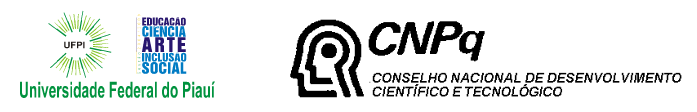 MINICURSOLOCALMINISTRANTE (S)/ COORDENADORMINICURSO 1: Aspectos básicos da estatística na pesquisa científicaAuditório Afonso Sena – Centro de Ciências da NaturezaMinistrante: Prof. Dr. Carlos Tadeu dos Santos Dias (Universidade de São Paulo)Coordenador: Prof. Dr. Fábio Barros Brito (CCN – UFPI)MINICURSO 2: Escrita de artigos AcadêmicosAuditório do Centro de TecnologiaMinistrante: Prof. Dr. Francisco Alves Filho (CCHL – UFPI)Coordenador: Prof. Dr. Ademir Sérgio Ferreira de Araújo (CCA – UFPI)MINICURSO 3: Aspectos Éticos na PesquisaAuditório da Farmácia – Centro de Ciências da SaúdeProf. Dr. Herbert de Sousa Barbosa – Coordenador Comitê de Ética em Pesquisa UFPIProfa. Dra. Ivete Lopes de Mendonça – Coordenadora do Comitê de Ética em Experimentação Animal UFPICoordenadora: Profa. Dra. Márcia Santos Rizzo (CCS – UFPI)